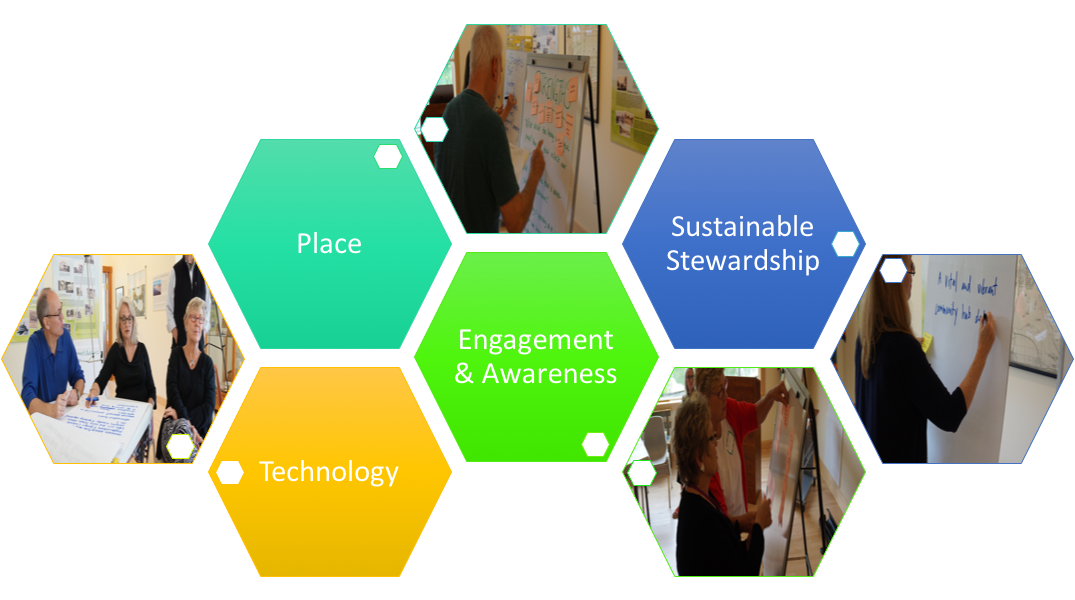 		Leland Township		Public Library		Strategic Plan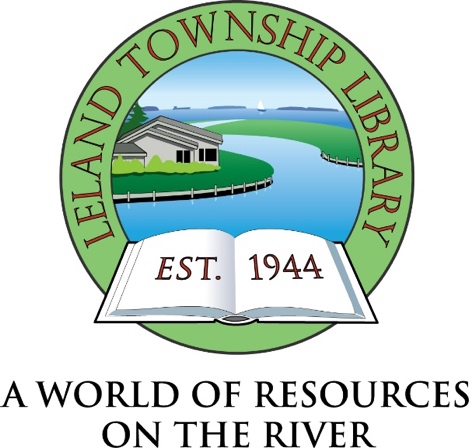 		2018-2020203 E. Cedar Street, P.O. Box 736		Leland, MI 49654-0736		231-256-9152Leland Township Public LibraryStrategic Plan2018-2020Adopted by the Leland Township Public LibraryBoard of DirectorsDecember 11, 2017Strategic Plan Facilitators	:	Michelle Bradley 										Midwest Collaborative for 							Library Services							David Votta							Midwest Collaborative for 							Library ServicesA summary of this document is available online at the Library’s website:www.lelandlibrary.orgTable of ContentsMessage from the Director						4Acknowledgements								5Strategic Planning Committee Members			6Board of Directors								7Community Leaders Interviewed					8Community Conversation Participants				9Executive Summary								10Overview of the Planning Process					11-12Strategic Plan Overview							13-17Appendix A:	Community NarrativeAppendix B:	Goals and ObjectivesAppendix C:	Measurement PlanAppendix D:	Implementation TimelineMessage from the DirectorNovember 2017The diversity of the varied communities and populations we as a public library serve pose unique and exciting challenges for the Leland Township Public Library.  We strive to find the best balance in offering programs and services that will meet our mission to provide equal and open access to Library materials, resources, and services for the enjoyment, education and enrichment of residents and visitors of all ages.  We believe that libraries are ‘the fabric of thriving communities’ with the opportunity to connect, engage, inform and educate those we serve.  We want to continually ‘reimagine’ our Library and work to expand beyond the traditional role of lending materials, while continuing to maintain that important, democratic service.In order to remain relevant in an ever-changing world, libraries must continuously evolve to meet the changing needs of their communities.  To that end, the Leland Library Board and staff engaged our communities in a strategic planning effort over the past six months.  The results from these conversations formed the framework that will now guide us in making intentional, community-centered judgements and choices that will be our road map toward achieving greater impact and relevance in our community.Thank you to all those who took up this challenge and helped in this process.  It was rewarding and productive.  I am excited by the directions your input will now take us in re-imagining the Leland Township Public Library into the 21st Century.							Sylvia Merz							DirectorAcknowledgementsThe development of the strategic plan took many hours and the dedicated effort of many people. We would like to extend our sincere thanks to all those who helped make this plan a reality.The Library staff for their contributions to the process, and who will ultimately make this plan succeed.The members of the Library Board of Directors for their participation and support of the process.The members of the Strategic Planning Committee for their time and expertise in interviewing community leaders and participating in a time-consuming planning meeting.The community leaders who agreed to be interviewed for this process, as well as the community members who attended community conversations and shared their aspirations for the community.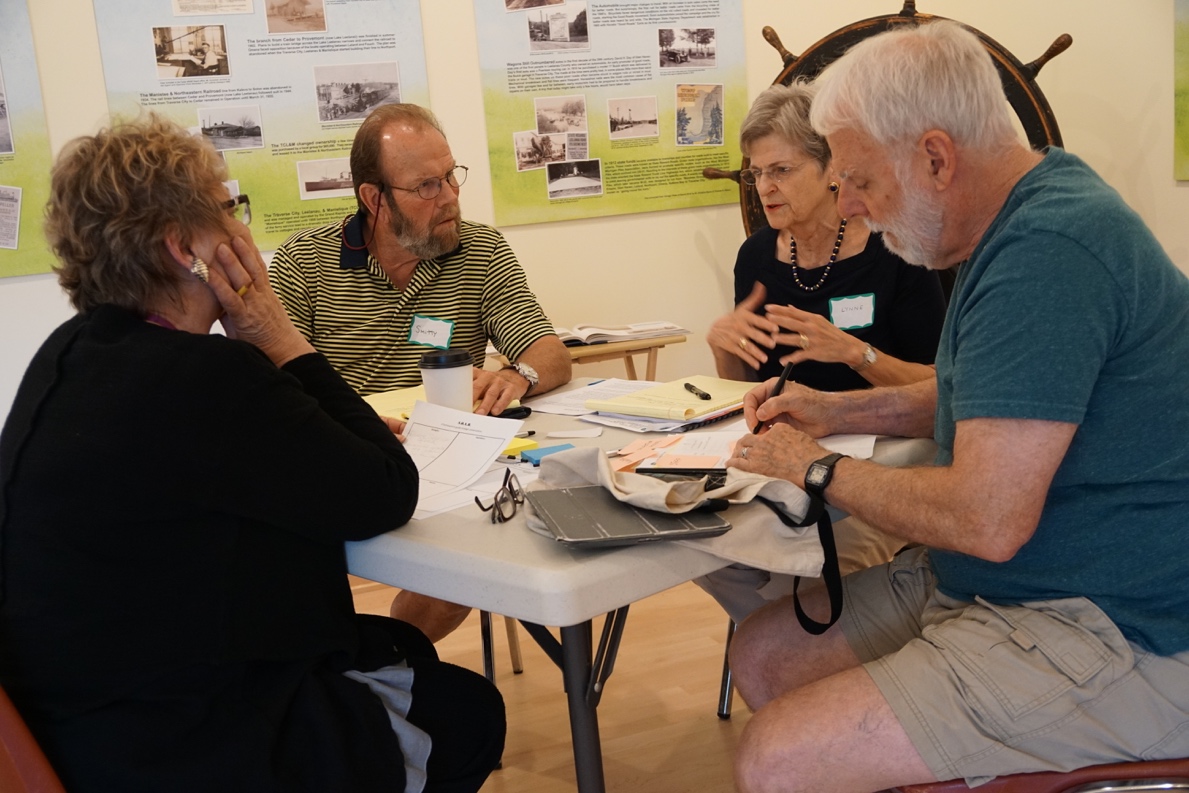 Strategic Planning Committee MembersBerkley Duck, Library Board PresidentLaurie Leppink Lisuk, Library Board MemberSylvia Merz, Library DirectorJane Suppes, Library staff memberLynne Lyons, Chairperson, Friends of the Leland Township Library Tim Stein, Cleveland Township SupervisorJeanne Gross, Leland Public School teacherKim Kelderhouse, Leelanau Historical SocietyDavid Bison, Library patronLisa Bison, R.N. and Library patronJim Carpenter, 8180 Films co-ownerCindy Jones, Chase Bank, Cleveland Township Board of DirectorsBerkley Duck, PresidentGeorgia Rivers, Vice PresidentBret Crimmins, TreasurerRobert Soutas-Little, SecretaryPowell Smith, MemberLaurie Leppink Lisuk, Member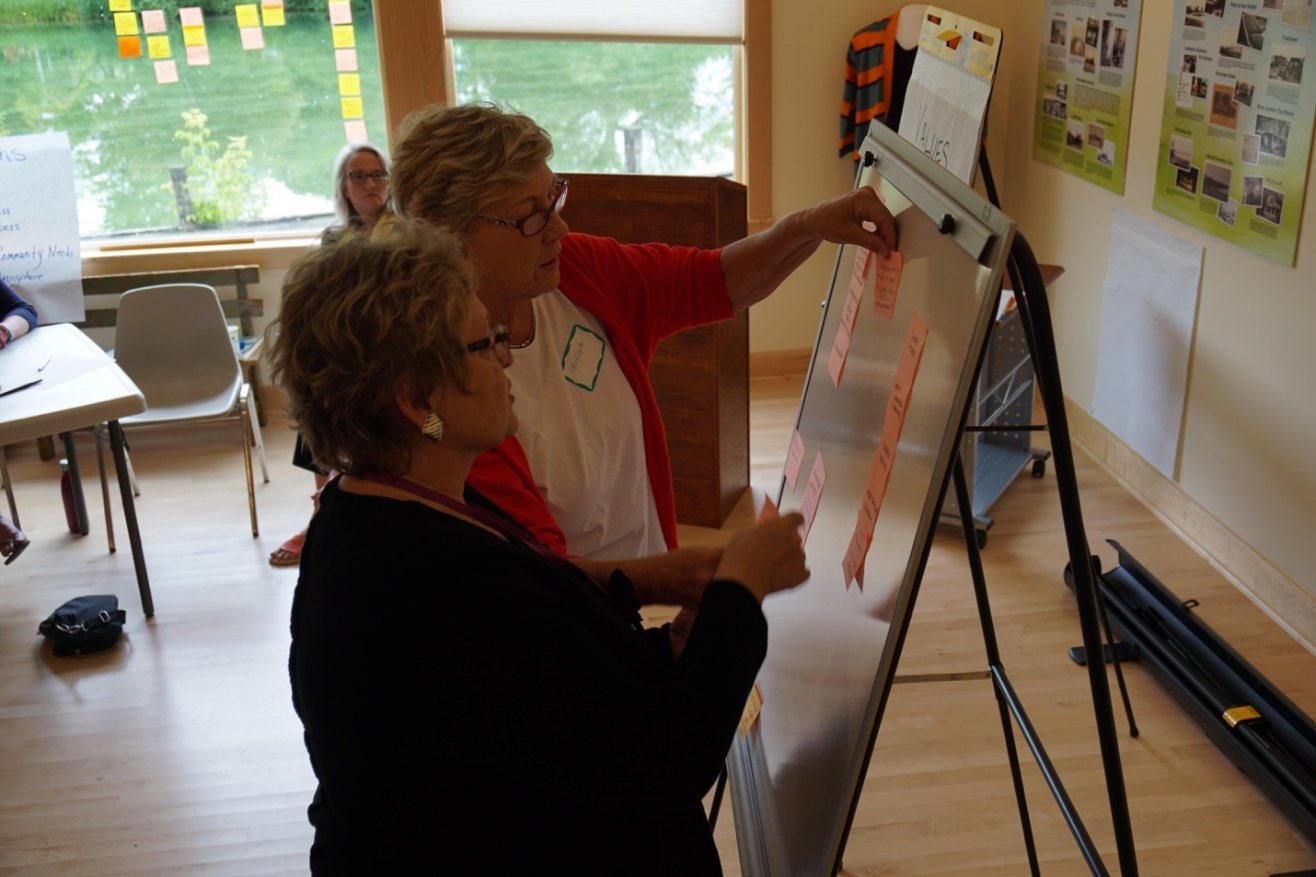 Community Leaders InterviewedJoe Charlevoix	Bea CruzKaren Kirt	Dan StewartSteve Hoskins	Susan OchErik Zehender	Linda Lindquist BishopBarb Duvall	Patricia Soutas-LittleGarth Goodenow	Jo-Ellen WalkerCarolyn and Laddie Zalud	Sarah Jane JohnsonDan Lisuk	Ron PlamondonCommunity Conversation ParticipantsBret CrimminsTrudy Underhill Jim & Susann SchabergJessica LukomskiJudy BrownBud & Lucy BoeselLaurie Leppink LisukPatricia StewartRyan EbyHank & Sue HoltAnn WatkinsAlan McKissonGeorgia RiversJim SchwantesElise ShattoMichael CollinsJennie BerksonAlan HartwickSue DennisPatty SheaNancy & Berkley DuckKathryn OmotoPastor Joshua LaFevePowell SmithDonna StoweExecutive SummaryThe Board and Staff of the Leland Township Public Library believe that libraries are “the fabric of thriving communities” with the opportunity to educate, convene, inspire and connect.  We wanted to “reimagine” our Library and work to expand beyond the traditional role of borrowing materials while continuing to maintain that important service.  In order to guide this effort, the Board elected to work with consultants at the Midwest Collaborative for Library Services of Lansing, Michigan, to facilitate a strategic planning process that would help to align Library services with the aspirations and needs of the community. Based on the work of the Harwood Institute for Public Innovation, community members were asked “What kind of community do you want?” and “How can the Library help?”The Strategic Planning Committee recommended that the Library Board adopt four strategic priorities for the period 2018-2020.  The priorities are:PRIORITY: SUSTAINABLE STEWARDSHIPThe Library will be responsible and transparent in the wise use of our community’s resources, will plan for the future, honor the past, and be committed to fiscal sustainability.PRIORITY: ENGAGEMENT AND AWARENESSThe Library will engage with all segments of the community to provide services to improve the quality of their lives, work collaboratively with other organizations, and strive to make all aware of the valuable resources available to them at the Library.PRIORITY:	TECHNOLOGYThe Library will be a community resource for digital literacy, providing access, equipment, and education to meet the needs of residents and visitors.PRIORITY: PLACEThe Library will provide a “sense of place” for the community, by serving as a safe and welcoming hub for meetings, gatherings, programs, and ideas for all ages and abilities.Overview of the Planning ProcessThe Library Board approved working with consultants from the Midwest Collaborative for Library Services (MCLS) to facilitate the creation of a new strategic plan that would be based on community needs.  MCLS, based in Lansing, Michigan, is a non-profit, member-driven organization whose mission is to facilitate sharing resources and to collaborate with other organizations to benefit Michigan and Indiana libraries. MCLS was seeking a library to work with in piloting its new planning process, based on the Harwood Institute for Public Innovation’s “Turning Outward” approach.  “Turning Outward” is a process that entails taking steps to better understand communities, changing processes and thinking to make conversations more community-focused, being proactive to community issues and putting community aspirations first.  A twelve-person Strategic Planning Committee was assembled, which included representatives from the Library Board, the Library Staff, the Friends of the Library and community members.  At an initial meeting with the consultants, Library staff and board members developed a list of community leaders to be interviewed and a strategy to invite community members to participate in community conversations. The participants were selected with a view to representation of as many groups and stakeholders in Leland Township as was possible.Strategic Planning Committee members were each assigned two community leaders to interview.  The interview was based on the Harwood Institute’s “Ask” exercise, which entailed asking five simple questions to get a sense of people’s aspirations for the community and how the Library might help the community to achieve those aspirations.MCLS consultants, Michelle Bradley and David Votta, conducted four “Community Conversations” with 29 community members in June, 2017. These conversations were 90 to 120 minutes long and focused on what the interviewees wanted their community to be, what challenges would be faced in realizing these aspirations and how the Library might help in doing so.MCLS consultants compiled the information from the community leader interviews and the community conversations to identify themes and then created a “Community Narrative” that summarized the knowledge that was gathered.The MCLS consultants also created a data package that included a benchmarking report, five-year Library usage statistics, and demographics. The consultants then benchmarked data points from the Leland Township Public Library against six other Michigan libraries of similar size and six other national libraries of similar size and with similar annual budgets, in order to illustrate how the Leland Township Public Library stands in relation to its peers.  Additionally, the consultants compiled and analyzed Library usage statistics over a five-year period; examining uses such as circulation of materials, Library visits, collection holdings, program attendance, etc., in order to identify trends.  Lastly, the consultants reviewed local demographic information, including population projections and poverty levels.The Strategic Planning Committee met on July 12 to review the data package and community input summary.  This was followed by the group participating in an analysis of the Library, identifying strengths, opportunities, aspirations, and results (SOAR). The strengths provided the basis for the development of the Library’s core values, the opportunities resulted in the identification of four key strategic priorities, and the aspirations became the basis of the Library’s vision statement.On August 3, the MCLS consultants returned to the Leland Township Public Library to work with all Library staff and board members on the creation of a tactical plan to address the key strategic priorities that were identified by the strategic planning committee. The group answered the following questions for each priority: What will the customer experience?How will the community benefit?What activities might occur?What will success look like?What organizational issues will need to be addressed?
This work created the basis for the development of goals, objectives and activities that make up the three-year strategic plan.LELAND TOWNSHIP PUBLIC LIBRARYVISIONOur vision is to be a sustainable community hub dedicated to vital and vibrant collaborative engagement, innovation, and lifelong enrichment.MISSIONTo provide equal and open access to Library materials, resources and services for the enjoyment, education and enrichment of Leland Township residents and visitors of all ages.CORE VALUESDelivering Excellent ServiceOffering an Inspirational ClimateProviding High Quality and Diverse Programs and CollectionsBeing a Trusted Community PartnerKEY STRATEGIC PRIORITIES2018-2020Sustainable StewardshipThe Library will be responsible and transparent in the wise use of our community’s resources, will plan for the future, honor the past, and be committed to fiscal sustainability.Engagement and AwarenessThe Library will engage with all segments of the community to provide services to improve the quality of their lives, work collaboratively with other organizations, and strive to make all residents aware of the valuable resources available to them at the Library.Technology The Library will be a community resource for digital literacy, providing access, equipment, and education to meet the needs of patrons.PlaceThe Library will provide a “sense of place” for the community by serving as a safe and welcoming hub for meetings, gatherings, programs, and ideas for all ages and abilities.THE PLANSUSTAINABLE STEWARDSHIPThe Library will be responsible and transparent in the use of our community’s resources, will plan for the future, honor the past, and be committed to fiscal sustainability.THE PATRONS WILL EXPERIENCE: The continued availability of high quality services, resources and facilitiesThe ability to participate in the library’s work as a steward through volunteer time, talent and moneyConfidence in the future of the LibraryTHE COMMUNITY WILL BENEFIT FROM:Facilities, services and collections that will grow in response to a continuous assessment of community needsPride in placeA sense of ownershipAccess to valuable resourcesTHE LIBRARY WILL:Develop a fundraising plan to create multiple avenues for donor contributionsClarify the role of the Friends of the LibraryEnhance the donor recognition processConduct periodic analyses of staff salaries and benefitsInvestigate the possibility of District library statusINDICATORS OF SUCCESS WILL INCLUDE:Effective development and maintenance of a broader and more effective volunteer corpsRecruitment and retention of a high-quality staffVoter renewal of the Library’s millage support when neededIncreased donor support of the LibraryIncreased use of the Library by local residents and by visitorsENGAGEMENT AND AWARENESSThe Library will engage with all segments of the community to provide services to improve the quality of their lives, work collaboratively with other organizations, and strive to make everyone aware of the valuable resources available at the Library.PATRONS WILL EXPERIENCE:Staff that help bridge the gap between their current skills/knowledge and their needsPrograms and services that meet their needsStaff that make them feel welcome, encouraged and supportedTHE COMMUNITY WILL BENEFIT FROM:Having a place in which everyone is welcome and comfortableHaving more informed, engaged, and connected community membersHaving a library that they can be proud of and that is a model for other communitiesTHE LIBRARY WILL:Improve the user experience on the websiteAssess current programs and services and prioritize in response to community needsIncrease interactions with other community organizations and groupsInvestigate ways for community members to access Library resources outside normal business hoursInvestigate ways to increase or alter the Library’s hours of operation INDICATORS OF SUCCESS WILL INCLUDE:Off-site resources and programs will be well usedThere will be an increased use of the Library by new patronsUse of all Library services will increaseTECHNOLOGYThe Library will be a community resource for digital literacy, providing access, equipment, and education to meet the needs of residents and visitorsPATRONS WILL EXPERIENCE:Modern, up to date, user-friendly technologyQuiet, private spaces in which to use that technologyStaff who can support the public in their use of technologyIncreased knowledge and confidence in using technologyHigh speed wireless access to the Internet and printingTHE COMMUNITY WILL BENEFIT FROM:People who have equal access to high speed Internet and modern technologyPeople who are technology savvyPeople who are globally connectedWorkforce support for entrepreneurs and remote workersCost savings for residents through the use of the community’s resourcesTHE LIBRARY WILL:Evaluate alternative times for technology classes so as to reach more residentsEvaluate adding advanced classesInvestigate adding additional educational programsOffer STEAM programming (Science, Technology, Engineering, Arts, and Math)Offer exposure to a wide-range of technologiesINDICATORS OF SUCCESS WILL INCLUDE:More people will participate in technology training classesPeople will be more confident with computer use and accessing Library servicesPeople will have improved skills in evaluating the quality of online informationGreater usage of Library resources by teens and tweensPLACEThe Library will provide a “sense of place” for the community, by serving as a safe and welcoming hub for meetings, gatherings, programs, and ideas for all ages and abilities.PATRONS WILL EXPERIENCE:Designated spaces for targeted activities, such as children’s activities, quiet reading, and use of technologyAccess to Library materials and services at hours that meet their needsSpace that is accessible and comfortableTHE COMMUNITY WILL BENEFIT FROM:A better informed and more engaged publicPride in placeExposure to a multitude of opportunities and conversationsA place that is for everyoneTHE LIBRARY WILL:Evaluate the use of the Library’s facility and grounds to meet changing needs (business center concept, quiet reading room, additional small group meeting space, etc.)Offer a diverse variety of programs and services that broaden people’s perspectives and meet their needsINDICATORS OF SUCCESS WILL INCLUDE:People will say that they love the Library and recognize it as a necessary asset to the communityPeople will be able to use the Library when they need itDiverse and interesting programs and services will increase usage